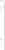 ПАМЯТКА«Действия населения в случае угрозы совершения и совершения террористических актов с использованием отравляющих химических веществ»Характерной особенностью чрезвычайных ситуаций последних лет является появление такого специфического вида чрезвычайной ситуации, как терроризм.Террор (от латинского terror - страх, ужас) - это акции, сопряженные с применением насилия или угрозы насилия, сопровождаемые выдвижением конкретных требований. Насилие направлено в основном против гражданских объектов и лиц. Акции совершаются так, чтобы привлечь максимум общественного внимания и оказать воздействие на власть или определенные группы населения, выходя за рамки причинения непосредственного физического ущерба.В настоящее время терроризм принял очень серьезные масштабы и угрожает стать одним из главных препятствий на пути решения общечеловеческих и государственных задач в XXI веке.Мир вступил в фазу терроризма совершенно нового типа: произошли серьезнейшие изменения в личности, вооружении и тактике действий террористов, поставившие немало новых задач перед службами безопасности.Участившиеся случаи террористических актов в Российской Федерации на объектах инфраструктуры (рынки, больницы, культурно-просветительные учреждения) и в жилых домах с большим количеством жертв среди населения и угрозы их повторения требуют принятия экстренных мер защитного характера, в том числе обучения руководителей и всего населения основным правилам поведения в подобных чрезвычайных ситуациях.Важнейшим инструментом антитеррористической политики является осведомленность, то есть знание и готовность действовать в ситуациях чрезвычайной опасности. Население должно быть подготовлено к выживанию в условиях террористического акта, владеть навыками оказания скорой медицинской помощи, а так же знать порядок действий в чрезвычайных ситуациях подобного рода.Как угроза национальной безопасности России терроризм охватывает своим деструктивным воздействием все основные сферы общественной жизни страны.Организаторы террористических акции стремятся посеять страх среди населения, выразить протест политике правительства, нанести экономический ущерб государству или частным фирмам, уничтожить своих соперников, затруднить работу правоохранительных органов.При определенных условиях акции террористов могут привести к возникновению крупномасштабных экологических, экономических катастроф и массовой гибели людей. Так в последнее время значительно возросло число угроз взрывов объектов атомной энергетики, транспорта, экологически опасных производств и в местах массового скопления людей, включая метро, крупные торговые и зрелищные комплексы, образовательные учреждения.Остаточный же эффект террористических актов - деморализация общества, нагнетание атмосферы страха, неуверенности, запугивания, парализации и подавления общественной воли, недовольство властями и правоохранительными органами, ликвидация демократических институтов общества, затруднение нормального функционирования государственных органов.Тенденции в проявлениях терроризма таковы, что наиболее актуальной является угроза применения средств массового поражения, так как сегодня компоненты ядерного, химического и биологического оружия стали более доступными, чем это было несколько лет назад. Причем химическое оружие более доступно, проще и дешевле в производстве, компактнее в сравнении с ядерными и биологическими материалами. Следовательно, использование химического оружия наиболее перспективно с точки зрения террористов.Химический терроризм предполагает использование химического оружия в террористических целях.Химический терроризм подразделяется на 2 основные категории:во-первых, нападение с намерением уничтожить максимальное количество людей. Наиболее известным примером здесь может служить газовая атака с использованием отравляющего вещества зарин, проведенная религиозной сектой «Аум Сенрикё» в метро японского города Нагано в июне 1994 года;во-вторых, теракты с применением химического оружия проводятся с намерением шантажировать, причинить экономический ущерб, осуществляются путем отравления продовольственных продуктов, воды и т.п. Так, в 1978 г. палестинские террористы заразили ртутью партии апельсинов, поставляемые из Израиля в страны Европы.На сегодняшний день считается, что для проведения терактов могут быть использованы следующие химические вещества:токсичные гербициды и инсектициды;сильнодействующие ядовитые вещества: хлор, фосген, синильная кислота;отравляющие вещества: зарин, зоман, иприт, люизит;психогенные и наркотические вещества;природные яды и токсины: стрихнин, рицин, бутулотоксин, нейротоксины.Вместе с тем, как считают специалисты, крупномасштабные акты с применением боевых химических веществ маловероятны. Это обусловлено тем, что завладеть этими веществами в большом количестве террористическим организациям не под силу, а их изготовление крайне наукоемко и трудоемко. Террористам куда проще применять токсичные бытовые или промышленные вещества - аммиак, цианид водорода, хлор и т. д. Они широко используются в производстве и вполне доступны. Сам поражающий эффект, как правило, значительно ниже, чем при применении боевых отравляющих веществ, но резонанс в обществе получается значительный, чего и добиваются преступники.Применение террористами отравляющих веществ возможно как на открытой местности, так и в закрытых помещениях - в местах массового скопления людей.Необходимо помнить, что установить факты применения в террористических целях химических веществ можно лишь по внешним признакам:- рассыпанным подозрительным порошкам и разлитым жидкостям: не характерных для данного места посторонних запахов;- изменению цвета и вкуса воздуха, воды, продуктов питания;
- появлению отклонений в поведении людей, животных и птиц, подвергшихся их воздействию.При обнаружении или установлении фактов применения химических веществ необходимо немедленно сообщить в правоохранительные органы и в органы ГОЧС.В случае реального поражения химическим веществом необходимо:
быстро выйти из района заражения в направлении, перпендикулярном движению зараженного облака;
подняться на верхние этажи зданий (при заражении хлором);
герметизировать помещения;
использовать противогазы всех типов, при отсутствии - ватно-марлевые повязки, смоченные водой или лучше 2 - 5 % растворами питьевой соды (от хлора), уксусной или лимонной кислоты (от аммиака).Если отсутствуют средства индивидуальной защиты и выйти из района поражения невозможно:
останьтесь в помещении и включите радиоточку;
ждите сообщений органов управления по делам ГОЧС;
плотно закройте окна и двери, дымоходы, вентиляционные отдушины;
входные двери зашторьте, используя одеяла и любые плотные ткани;
заклейте щели в окнах и стыки рам пленкой, лейкопластырем или обычной бумагой.Помните:
надежная герметизация жилища значительно уменьшает возможность проникновения опасных химических веществ в помещение;
после выхода из зараженного района обязательны санитарная обработка людей и дегазация средств индивидуальной защиты и одежды;
при подозрении на поражение опасными химическими веществами исключите любые физические нагрузки, примите обильное теплое питье (чай, молоко) и обратитесь к медицинскому работнику.В повседневной жизни не исключены случаи обнаружения гражданами подозрительных предметов, которые могут быть снаряжены отравляющими веществами (ОВ). Данные объекты чаще всего представляют собой различные емкости, как хозяйственно-бытового значения (банки, бутылки, свертки, пакеты и т.д.), так и промышленного (цистерны, контейнеры, баллоны, бочки и т.д.). 
Отдельные инциденты с применением химических отравляющих веществ, а также угрозы использования отравляющих веществ уже имели место:
- в 1972 году в США была пресечена попытка националистической группы «Минитмены» с помощью синильной кислоты заразить систему кондиционирования воздуха в здании ООН в Нью-Йорке;
- в 1978 году палестинские террористические группировки организовали заражение ртутью партий апельсинов, поставляемых из Израиля в страны Европы. 
- в 1995 году чилийская правоэкстремистская группировка угрожала применением зарина в метро города Сантьяго, если не будет выпущен на свободу генерал Контрерас.
Применить отравляющие вещества против федеральных властей России угрожал в 1997 году известный чеченский террорист Салман Радуев.
Известно, что в новой программе подготовки террористических групп «Мировой фронт джихада» (МФД) существует раздел по работе с токсичными веществами и газами типа зарин. Террористов обучают приемам изготовления сильных отравляющих веществ на основе химических препаратов, которые имеются в свободной продаже. По оценкам командования вооруженных сил США, дислоцированных в Европе, подпольные структуры МФД в ряде европейских стран могут располагать портативными, легко камуфлируемыми взрывными устройствами, в том числе химическими отравляющими веществами. В этой связи с 1 января 1999 года все подразделения ВС США в Европе и даже члены семей военнослужащих получили средства защиты от химического оружия.
Однако, наиболее крупномасштабные теракты с применением отравляющих веществ были осуществлены членами религиозной секты «Аум Сенрикё» в Японии. В городе Маттцумото 27 июня 1994 года в результате применения отравляющего вещества зарин 7 человек погибли, 600 человек получили поражения различной степени тяжести. Третьего марта 1995 года неизвестным веществом были отравлены несколько пассажиров электропоезда в городе Иокогама, что, по мнению экспертов, явилось репетицией последующей крупномасштабной акции в токийском метро.
20 июня 1995 года террористы из секты «Аум Сенрикё» практически одновременно, в 8 часов утра, на 5 линиях токийского метро применили отравляющее вещество зарин. В результате хорошо спланированного и исполненного террористического акта было заражено 16 подземных станций метро. Смертельное поражение получили 12 человек и около 6 тысяч человек - отравления разной степени тяжести.
По данным Канадского центра стратегического анализа, наиболее распространенными и доступными химическими веществами для проведения терактов являются:
- токсичные гербициды и инсектициды;
- ядовитые сильнодействующие вещества: хлор, фосген, синильная кислота и другие;
- отравляющие вещества: зарин, зоман, Ви-икс, иприт, люизит;
- психогенные и наркотические вещества;
- природные яды и токсины: стрихнин, рицин, бутулотоксин, нейротоксины.
Объектами применения химического оружия с помощью террористических актов могут быть крупные объекты инфраструктуры с большим скоплением людей: станции метрополитена, аэропорты и железнодорожные вокзалы, офисные здания, магазины и супермаркеты, закрытые спортивные и концертные залы, выставочные павильоны, а также системы водоснабжения больших городов, партии продуктов питания и напитков.

При обнаружении бесхозного предмета, опросите людей, находящихся рядом. Если хозяин не установлен и есть подозрение, что объект начинен ОВ, необходимо:
1) немедленно доложить об обнаружении предмета в дежурную службу объекта и ближайшее отдел УВД (в случае, когда это невозможно, на службу «02» Дежурной части ГУВД), при этом сообщить место, время, обстоятельства обнаружения опасного предмета и его внешние признаки;
2) принять меры к ограждению предмета, оцеплению опасной зоны, недопущению в нее людей и транспорта;
3) в случае необходимости принять меры для эвакуации граждан из опасной зоны;
4) поддерживать постоянную связь с дежурной частью реагирующего подразделения и докладывать о принимаемых мерах и складывающейся на месте происшествия обстановке;
5) обеспечить возможность беспрепятственного подъезда к месту обнаружения опасного предмета автомашин правоохранительных органов, скорой медицинской помощи, пожарной охраны, МЧС, служб эксплуатации.
Обеспечить присутствие лиц, обнаруживших находку, до прибытия оперативно-следственной группы и фиксацию их установочных данных.
Помните: внешний вид предмета может скрывать его настоящее назначение. В качестве камуфляжа емкости с отравляющим веществом используются обычные бытовые предметы: сумки, пакеты, свертки, коробки, игрушки и т.д.
Важным свойством отравляющих веществ является их высокая токсичность, т.е. способность вызывать поражение при попадании в организм в минимальных количествах. Поражение отравляющими веществами может произойти в результате вдыхания зараженного воздуха, при попадании отравляющих веществ в глаза, на кожу, на одежду.

Первыми признаками применения ОВ являются:
- внезапное ухудшение самочувствия групп рядом расположенных людей (боль и резь в глазах, слезо – и слюнотечение, удушье, затрудненное дыхание, судороги, сильная головная боль, головокружение, потеря сознания и т.п.)»
- массовые крики о помощи, паника, бегство;
- не характерные для данного места посторонние запахи;
- появление не характерных для данного места капель, дыма, тумана.
Некоторые отравляющие вещества имеют характерный запах, например:
Иприт — запах чеснока или горчицы;
Синильная кислота — запах миндаля;
Хлорциан — резкий неприятный запах (напоминающий запах миндаля);
Фосген — запах прелого сена или гнилых фруктов;
Также возможно отравление людей сильнодействующими ядовитыми веществами промышленного производства (хлор, йод, сернистый ангидрид, аммиак, пары ртути и т.п.).
По характеру воздействия на организм ОВ делятся на группы:
- нервнопаралитического действия (V-газы, зарин, зоман);
- кожно-нарывного действия (иприт);
- общеядовитого действия (синильная кислота);
- удушающего действия (фосген);
- психо-химического действия (диэтиламид лизиргиновой кислоты, бизед);
- раздражающего действия (СиЭс, хлорацетофенон).
Первая помощь при поражении ОВ:
1. Немедленно доложить дежурную службу объекта, службу охраны, администратору.
2. Применить доступные средства защиты органов дыхания (ватно-марлевые повязки, увлажненный платок или кусок материи). При наличии применить средства защиты противогаз, респиратор и т.п.
3. Предпринимая меры личной безопасности переместить пострадавших на свежий воздух и оказать первую доврачебную помощь:
- при попадании ОВ на кожу промыть ее теплой водой или спиртосодержащей жидкостью;
- при попадании ОВ в глаза — промыть теплой водой. При сильных болях и наличии медицинских препаратов закапать в глаза смесь 3-4% раствора новокаина и 1% раствора атропина в соотношении 1:1.
4. Прекратить доступ посторонних лиц в помещение и обеспечить его проветривание не менее 1 часа. 
Не предпринимайте самостоятельно никаких действий с подозрительными предметами - это может привести к их детонации, многочисленным жертвам и разрушениям!ПАМЯТКА«Действия населения в случае угрозы совершения и совершения террористических актов с использованием отравляющих химических веществ»Характерной особенностью чрезвычайных ситуаций последних лет является появление такого специфического вида чрезвычайной ситуации, как терроризм.Террор (от латинского terror - страх, ужас) - это акции, сопряженные с применением насилия или угрозы насилия, сопровождаемые выдвижением конкретных требований. Насилие направлено в основном против гражданских объектов и лиц. Акции совершаются так, чтобы привлечь максимум общественного внимания и оказать воздействие на власть или определенные группы населения, выходя за рамки причинения непосредственного физического ущерба.В настоящее время терроризм принял очень серьезные масштабы и угрожает стать одним из главных препятствий на пути решения общечеловеческих и государственных задач в XXI веке.Мир вступил в фазу терроризма совершенно нового типа: произошли серьезнейшие изменения в личности, вооружении и тактике действий террористов, поставившие немало новых задач перед службами безопасности.Участившиеся случаи террористических актов в Российской Федерации на объектах инфраструктуры (рынки, больницы, культурно-просветительные учреждения) и в жилых домах с большим количеством жертв среди населения и угрозы их повторения требуют принятия экстренных мер защитного характера, в том числе обучения руководителей и всего населения основным правилам поведения в подобных чрезвычайных ситуациях.Важнейшим инструментом антитеррористической политики является осведомленность, то есть знание и готовность действовать в ситуациях чрезвычайной опасности. Население должно быть подготовлено к выживанию в условиях террористического акта, владеть навыками оказания скорой медицинской помощи, а так же знать порядок действий в чрезвычайных ситуациях подобного рода.Как угроза национальной безопасности России терроризм охватывает своим деструктивным воздействием все основные сферы общественной жизни страны.Организаторы террористических акции стремятся посеять страх среди населения, выразить протест политике правительства, нанести экономический ущерб государству или частным фирмам, уничтожить своих соперников, затруднить работу правоохранительных органов.При определенных условиях акции террористов могут привести к возникновению крупномасштабных экологических, экономических катастроф и массовой гибели людей. Так в последнее время значительно возросло число угроз взрывов объектов атомной энергетики, транспорта, экологически опасных производств и в местах массового скопления людей, включая метро, крупные торговые и зрелищные комплексы, образовательные учреждения.Остаточный же эффект террористических актов - деморализация общества, нагнетание атмосферы страха, неуверенности, запугивания, парализации и подавления общественной воли, недовольство властями и правоохранительными органами, ликвидация демократических институтов общества, затруднение нормального функционирования государственных органов.Тенденции в проявлениях терроризма таковы, что наиболее актуальной является угроза применения средств массового поражения, так как сегодня компоненты ядерного, химического и биологического оружия стали более доступными, чем это было несколько лет назад. Причем химическое оружие более доступно, проще и дешевле в производстве, компактнее в сравнении с ядерными и биологическими материалами. Следовательно, использование химического оружия наиболее перспективно с точки зрения террористов.Химический терроризм предполагает использование химического оружия в террористических целях.Химический терроризм подразделяется на 2 основные категории:во-первых, нападение с намерением уничтожить максимальное количество людей. Наиболее известным примером здесь может служить газовая атака с использованием отравляющего вещества зарин, проведенная религиозной сектой «Аум Сенрикё» в метро японского города Нагано в июне 1994 года;во-вторых, теракты с применением химического оружия проводятся с намерением шантажировать, причинить экономический ущерб, осуществляются путем отравления продовольственных продуктов, воды и т.п. Так, в 1978 г. палестинские террористы заразили ртутью партии апельсинов, поставляемые из Израиля в страны Европы.На сегодняшний день считается, что для проведения терактов могут быть использованы следующие химические вещества:токсичные гербициды и инсектициды;сильнодействующие ядовитые вещества: хлор, фосген, синильная кислота;отравляющие вещества: зарин, зоман, иприт, люизит;психогенные и наркотические вещества;природные яды и токсины: стрихнин, рицин, бутулотоксин, нейротоксины.Вместе с тем, как считают специалисты, крупномасштабные акты с применением боевых химических веществ маловероятны. Это обусловлено тем, что завладеть этими веществами в большом количестве террористическим организациям не под силу, а их изготовление крайне наукоемко и трудоемко. Террористам куда проще применять токсичные бытовые или промышленные вещества - аммиак, цианид водорода, хлор и т. д. Они широко используются в производстве и вполне доступны. Сам поражающий эффект, как правило, значительно ниже, чем при применении боевых отравляющих веществ, но резонанс в обществе получается значительный, чего и добиваются преступники.Применение террористами отравляющих веществ возможно как на открытой местности, так и в закрытых помещениях - в местах массового скопления людей.Необходимо помнить, что установить факты применения в террористических целях химических веществ можно лишь по внешним признакам:- рассыпанным подозрительным порошкам и разлитым жидкостям: не характерных для данного места посторонних запахов;- изменению цвета и вкуса воздуха, воды, продуктов питания;
- появлению отклонений в поведении людей, животных и птиц, подвергшихся их воздействию.При обнаружении или установлении фактов применения химических веществ необходимо немедленно сообщить в правоохранительные органы и в органы ГОЧС.В случае реального поражения химическим веществом необходимо:
быстро выйти из района заражения в направлении, перпендикулярном движению зараженного облака;
подняться на верхние этажи зданий (при заражении хлором);
герметизировать помещения;
использовать противогазы всех типов, при отсутствии - ватно-марлевые повязки, смоченные водой или лучше 2 - 5 % растворами питьевой соды (от хлора), уксусной или лимонной кислоты (от аммиака).Если отсутствуют средства индивидуальной защиты и выйти из района поражения невозможно:
останьтесь в помещении и включите радиоточку;
ждите сообщений органов управления по делам ГОЧС;
плотно закройте окна и двери, дымоходы, вентиляционные отдушины;
входные двери зашторьте, используя одеяла и любые плотные ткани;
заклейте щели в окнах и стыки рам пленкой, лейкопластырем или обычной бумагой.Помните:
надежная герметизация жилища значительно уменьшает возможность проникновения опасных химических веществ в помещение;
после выхода из зараженного района обязательны санитарная обработка людей и дегазация средств индивидуальной защиты и одежды;
при подозрении на поражение опасными химическими веществами исключите любые физические нагрузки, примите обильное теплое питье (чай, молоко) и обратитесь к медицинскому работнику.В повседневной жизни не исключены случаи обнаружения гражданами подозрительных предметов, которые могут быть снаряжены отравляющими веществами (ОВ). Данные объекты чаще всего представляют собой различные емкости, как хозяйственно-бытового значения (банки, бутылки, свертки, пакеты и т.д.), так и промышленного (цистерны, контейнеры, баллоны, бочки и т.д.). 
Отдельные инциденты с применением химических отравляющих веществ, а также угрозы использования отравляющих веществ уже имели место:
- в 1972 году в США была пресечена попытка националистической группы «Минитмены» с помощью синильной кислоты заразить систему кондиционирования воздуха в здании ООН в Нью-Йорке;
- в 1978 году палестинские террористические группировки организовали заражение ртутью партий апельсинов, поставляемых из Израиля в страны Европы. 
- в 1995 году чилийская правоэкстремистская группировка угрожала применением зарина в метро города Сантьяго, если не будет выпущен на свободу генерал Контрерас.
Применить отравляющие вещества против федеральных властей России угрожал в 1997 году известный чеченский террорист Салман Радуев.
Известно, что в новой программе подготовки террористических групп «Мировой фронт джихада» (МФД) существует раздел по работе с токсичными веществами и газами типа зарин. Террористов обучают приемам изготовления сильных отравляющих веществ на основе химических препаратов, которые имеются в свободной продаже. По оценкам командования вооруженных сил США, дислоцированных в Европе, подпольные структуры МФД в ряде европейских стран могут располагать портативными, легко камуфлируемыми взрывными устройствами, в том числе химическими отравляющими веществами. В этой связи с 1 января 1999 года все подразделения ВС США в Европе и даже члены семей военнослужащих получили средства защиты от химического оружия.
Однако, наиболее крупномасштабные теракты с применением отравляющих веществ были осуществлены членами религиозной секты «Аум Сенрикё» в Японии. В городе Маттцумото 27 июня 1994 года в результате применения отравляющего вещества зарин 7 человек погибли, 600 человек получили поражения различной степени тяжести. Третьего марта 1995 года неизвестным веществом были отравлены несколько пассажиров электропоезда в городе Иокогама, что, по мнению экспертов, явилось репетицией последующей крупномасштабной акции в токийском метро.
20 июня 1995 года террористы из секты «Аум Сенрикё» практически одновременно, в 8 часов утра, на 5 линиях токийского метро применили отравляющее вещество зарин. В результате хорошо спланированного и исполненного террористического акта было заражено 16 подземных станций метро. Смертельное поражение получили 12 человек и около 6 тысяч человек - отравления разной степени тяжести.
По данным Канадского центра стратегического анализа, наиболее распространенными и доступными химическими веществами для проведения терактов являются:
- токсичные гербициды и инсектициды;
- ядовитые сильнодействующие вещества: хлор, фосген, синильная кислота и другие;
- отравляющие вещества: зарин, зоман, Ви-икс, иприт, люизит;
- психогенные и наркотические вещества;
- природные яды и токсины: стрихнин, рицин, бутулотоксин, нейротоксины.
Объектами применения химического оружия с помощью террористических актов могут быть крупные объекты инфраструктуры с большим скоплением людей: станции метрополитена, аэропорты и железнодорожные вокзалы, офисные здания, магазины и супермаркеты, закрытые спортивные и концертные залы, выставочные павильоны, а также системы водоснабжения больших городов, партии продуктов питания и напитков.

При обнаружении бесхозного предмета, опросите людей, находящихся рядом. Если хозяин не установлен и есть подозрение, что объект начинен ОВ, необходимо:
1) немедленно доложить об обнаружении предмета в дежурную службу объекта и ближайшее отдел УВД (в случае, когда это невозможно, на службу «02» Дежурной части ГУВД), при этом сообщить место, время, обстоятельства обнаружения опасного предмета и его внешние признаки;
2) принять меры к ограждению предмета, оцеплению опасной зоны, недопущению в нее людей и транспорта;
3) в случае необходимости принять меры для эвакуации граждан из опасной зоны;
4) поддерживать постоянную связь с дежурной частью реагирующего подразделения и докладывать о принимаемых мерах и складывающейся на месте происшествия обстановке;
5) обеспечить возможность беспрепятственного подъезда к месту обнаружения опасного предмета автомашин правоохранительных органов, скорой медицинской помощи, пожарной охраны, МЧС, служб эксплуатации.
Обеспечить присутствие лиц, обнаруживших находку, до прибытия оперативно-следственной группы и фиксацию их установочных данных.
Помните: внешний вид предмета может скрывать его настоящее назначение. В качестве камуфляжа емкости с отравляющим веществом используются обычные бытовые предметы: сумки, пакеты, свертки, коробки, игрушки и т.д.
Важным свойством отравляющих веществ является их высокая токсичность, т.е. способность вызывать поражение при попадании в организм в минимальных количествах. Поражение отравляющими веществами может произойти в результате вдыхания зараженного воздуха, при попадании отравляющих веществ в глаза, на кожу, на одежду.

Первыми признаками применения ОВ являются:
- внезапное ухудшение самочувствия групп рядом расположенных людей (боль и резь в глазах, слезо – и слюнотечение, удушье, затрудненное дыхание, судороги, сильная головная боль, головокружение, потеря сознания и т.п.)»
- массовые крики о помощи, паника, бегство;
- не характерные для данного места посторонние запахи;
- появление не характерных для данного места капель, дыма, тумана.
Некоторые отравляющие вещества имеют характерный запах, например:
Иприт — запах чеснока или горчицы;
Синильная кислота — запах миндаля;
Хлорциан — резкий неприятный запах (напоминающий запах миндаля);
Фосген — запах прелого сена или гнилых фруктов;
Также возможно отравление людей сильнодействующими ядовитыми веществами промышленного производства (хлор, йод, сернистый ангидрид, аммиак, пары ртути и т.п.).
По характеру воздействия на организм ОВ делятся на группы:
- нервнопаралитического действия (V-газы, зарин, зоман);
- кожно-нарывного действия (иприт);
- общеядовитого действия (синильная кислота);
- удушающего действия (фосген);
- психо-химического действия (диэтиламид лизиргиновой кислоты, бизед);
- раздражающего действия (СиЭс, хлорацетофенон).
Первая помощь при поражении ОВ:
1. Немедленно доложить дежурную службу объекта, службу охраны, администратору.
2. Применить доступные средства защиты органов дыхания (ватно-марлевые повязки, увлажненный платок или кусок материи). При наличии применить средства защиты противогаз, респиратор и т.п.
3. Предпринимая меры личной безопасности переместить пострадавших на свежий воздух и оказать первую доврачебную помощь:
- при попадании ОВ на кожу промыть ее теплой водой или спиртосодержащей жидкостью;
- при попадании ОВ в глаза — промыть теплой водой. При сильных болях и наличии медицинских препаратов закапать в глаза смесь 3-4% раствора новокаина и 1% раствора атропина в соотношении 1:1.
4. Прекратить доступ посторонних лиц в помещение и обеспечить его проветривание не менее 1 часа. 
Не предпринимайте самостоятельно никаких действий с подозрительными предметами - это может привести к их детонации, многочисленным жертвам и разрушениям!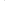 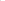 